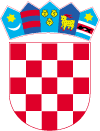          REPUBLIKA HRVATSKA        VARAŽDINSKA ŽUPANIJAJAVNA USTANOVA ZA REGIONALNI  RAZVOJ VARAŽDINSKE ŽUPANIJESažetak Z A P I S N I K As 16. sjednice Upravnog vijeća Javne ustanove za regionalni razvoj Varaždinske županije održane u četvrtak, 21. prosinca 2023.Prisutni na sjednici: Karmen Emeršić, predsjednica Upravnog vijećaZlatko Zuber, član Upravnog vijećaIvana Klinec Tkalec, članica Upravnog vijeća, Krunoslav Blaži, zamjenik ravnatelja Javne ustanoveVesnica Matoković, zapisničarDNEVNI REDVerifikacija zapisnika s 15. sjednice Upravnog vijeća Javne ustanove;Donošenje Odluke o davanju suglasnosti ravnatelju za sklapanje Sporazuma o dodjeli bespovratnih sredstava u provedbi aktivnosti jačanja kapaciteta na regionalnoj i lokalnoj razini za korištenje sredstava EU fondova;OstaloSjednicu Upravnog vijeća otvorila je predsjednica, gđa. Karmen Emeršić. Dnevni red 16. sjednice Upravnog vijeća je jednoglasno usvojen. Pristupilo se raspravi po točkama dnevnog reda.TOČKA DEVNOG REDAČlanovi Upravnog vijeća su, bez rasprave, jednoglasno usvojili Zapisnik s 15. sjednice Upravnog vijeća Javne ustanove.TOČKA DNEVNOG REDAPredsjednica Upravnog vijeća otvara 2. točku dnevnog reda i daje riječ zamjeniku ravnatelja. Zamjenik pojašnjava kako se ovdje radi o financijskim sredstvima koje je dodijelilo naše resorno ministarstvo za financiranje svih regionalnih koordinatora. Ovim sredstvima sufinanciramo svoje plaće. Sporazum je bio pripremljen po ubrzanoj metodi od strane MRRFEU-a kako bi isti bio sklopljen na Danima regionalnog razvoja i EU fondova, sada ga zapravo ratificiramo. Predsjednica Upravnog vijeća daje riječ članovima Upravnog vijeća da postave pitanja na 2. točku dnevnog reda. Obzirom da nema pitanja, predsjednica daje na glasanje 2. točku dnevnog reda. Druga točka dnevnog reda jednoglasno je usvojena.TOČKA DNEVNOG REDAPredsjednica otvara i treću točku dnevnog reda. Najavljena je sljedeća sjednica za veljaču 2024. godine.Sjednica Upravnog vijeća završila je u 12:30							PREDSJEDNICA UPRAVNOG VIJEĆA									Karmen EmeršićZapisnik sastavila:Vesnica Matoković	